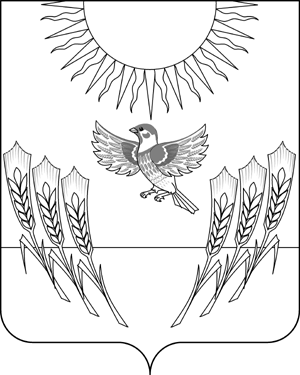 АДМИНИСТРАЦИЯ ВОРОБЬЕВСКОГО МУНИЦИПАЛЬНОГО РАЙОНАВОРОНЕЖСКОЙ ОБЛАСТИПОСТАНОВЛЕНИЕот    10.07.2012 г.     №  	   302		  с. ВоробьевкаВ соответствии с Федеральным законом от 29.12.2012 г. № 280-ФЗ «О внесении изменений в отдельные законодательные акты Российской Федерации в части создания прозрачного механизма оплаты труда руководителей государственных (муниципальных) учреждений и представления руководителями этих учреждений сведений о доходах, об имуществе и обязательствах имущественного характера», Федеральным законом от 25.12.2008 г. № 273-ФЗ «О противодействии коррупции» и в целях приведения в соответствие с действующим законодательством муниципальных правовых актов, администрация Воробьевского муниципального района П О С Т А Н О В Л Я Е Т :	1. Внести в положение о представлении гражданами, претендующими на замещение должностей руководителей муниципальных учреждений муниципального образования Воробьевский муниципальный район и руководителями муниципальных учреждений муниципального образования Воробьевский муниципальный район сведений о доходах, об имуществе и обязательствах имущественного характера утвержденное постановлением администрации Воробьевского муниципального района от 20.02.2013 года № 86 следующие изменения:	1.1. абзац 2 пункта 13 изложить в следующей редакции:«В случае, если граждане, претендующие на замещение должности руководителя муниципального учреждения и представившие в администрацию Воробьевского муниципального района сведения о своих доходах, об имуществе и обязательствах имущественного характера, а также о доходах, об имуществе и обязательствах имущественного характера своих супруги (супруга) и несовершеннолетних детей, не были назначены на должность руководителя муниципального учреждения, эти сведения в дальнейшем не могут быть использованы и подлежат уничтожению.»;1.2. пункт 14 изложить в следующей редакции:«14. Непредставление гражданином при поступлении на должность руководителя муниципального учреждения представителю нанимателя (работодателю) сведений о доходах, об имуществе и обязательствах имущественного характера, а также о доходах, об имуществе и обязательствах имущественного характера своих супруги (супруга) и несовершеннолетних детей либо предоставление заведомо недостоверных или неполных сведений является основанием для отказа в приеме указанного гражданина на должность руководителя муниципального учреждения.Невыполнение руководителем муниципального учреждения обязанности по предоставлению сведений о доходах, об имуществе и обязательствах имущественного характера, а также о доходах, об имуществе и обязательствах имущественного характера своих супруги (супруга) и несовершеннолетних детей является правонарушением, влекущим увольнение его с работы в муниципальном учреждении.».	2. Контроль за исполнением настоящего постановления возложить на руководителя аппарата администрации муниципального района Рыбасова Ю.Н.Исполняющий обязанности главы администрации муниципального района                                   А.В. ПищугинО внесении изменений в положение о представлении гражданами, претендующими на замещение должностей руководителей муниципальных учреждений муниципального образования Воробьевский муниципальный район и руководителями муниципальных учреждений муниципального образования Воробьевский муниципальный район сведений о доходах, об имуществе и обязательствах имущественного характера утвержденное постановлением администрации Воробьевского муниципального района от 20.02.2013 года № 86